Cамой распространенной является дисграфия на почве нарушения языкового анализа и синтеза.Дисграфия на почве нарушения языкового анализа и синтеза проявляется в следующих стойких ошибках на письме.На уровне предложения:- Слитное написание слов, особенно предлогов с другими словами (Были чудные дни –быличудные дни);- Раздельное написание слов /приставок, корня/ (Летом по реке идут пароходы – Летом пореке и дут парходы);- Запись целого предложения в виде одного «слова» (Цветы стояли на столе. Цвтыстятнастле).Наиболее сложной формой языкового анализа является звуковой анализ. Вследствие этого - искажения звукослоговой структуры слова. Наблюдаются следующие ошибки на уровне слова: - пропуски согласных при их стечении (стрела-трела, диктант – «диктат)- пропуски гласных (санки-снки,собака – «сбака»);-вставка лишних букв (стол-стлол, скамейка – «сакамейка»);-перестановки букв (тропа-прота, окно – «коно»);- добавление букв (весна-весная);- пропуски, добавления, перестановки слогов (бегемот-гебемот, комната – «кота», стакан – «ката»).Направления работы по профилактике дисграфии:• Развитие языкового анализа и синтеза:- формировать умение определять количество, последовательность и место слов в предложении.• Развитие слогового анализа и синтеза- умение выделять гласные звуки в слове.• Развитие фонематического анализа и синтеза: - выделение звука на фоне слова,- вычленение звука в начале, в середине, в конце слова,- определение количества, последовательности и места звука в слове.Игры и упражнения при устранении дисграфии на почве нарушения языкового анализа и синтезаI. Развитие языкового анализа и синтезаУмение определять количество, последовательность и место слов в предложении можно сформировать, выполняя следующие задания:1. Придумать предложения по сюжетной картинке и определить в нем количество слов.2. Придумать предложения с определенным количеством слов.3. Распространив предложение, увеличив количество слов.Например: Упражнения в составлении распространённых предложений (по вопросам: Где? Как? Когда? и др. (на сюжетных картинках). Дворник подметает листья. Осенью дворник подметает листья. Осенью возле дома дворник подметает листья. Осенью возле дома дворник быстро подметает листья…Игра «Увеличь предложение»Цели: - закреплять знания о частях речи- совершенствовать связную речьА) Наступил Новый год. Нет морозов. Дорога в лёгкой наледи. Дети просят у зимы снега. Сжалилась она. Подарила много снега. (19 слов)Б) Под столом спал щенок. На его нос попала пылинка. Щенок чихнул и проснулся. Он подбежал к окну. Там на карнизе ходил голубь. Щенок залаял и завилял хвостом. Голубь поприветствовал щенка. (30 слов)В) Летом Люся поехала на юг. Поезд мчался по рельсам. Мимо пролетали леса, поля, деревни и сёла. В купе Люсе было весело. Вместе с девочкой ехали её подруга и тётя с дочкой. (31 слово)Г) Костя шёл по тропинке и набрёл на пруд. Вода в пруду была чистой. У берегов рос камыш. В его зарослях квакали лягушки. В воде Костя увидел тритонов и рыбку. Над водой кружили стрекозы. (33 слова)4. Составь графическую схему предложения и придумай по ней предложение.Например: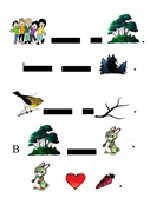 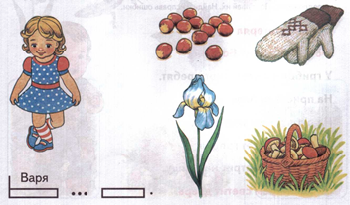 5. Определить место слов в предложении (какое по счету указанное слово).Работа с числовым рядом.6. Выделить предложение из текста.Дидактическая игра «Улитка»Цели: - Развивать умение анализировать предложение- закреплять знания о правилах написания предложений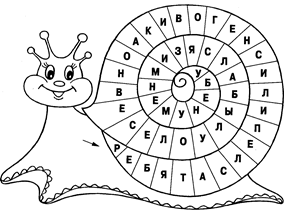 Дидактическая игра «Змейка»Цели:- совершенствовать умение записывать предложение- развивать умение анализировать предложения и делить их на слова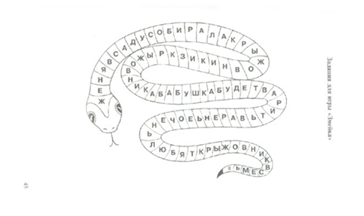 7. Работа с деформированными предложениями.Например: с опорой на наглядность: «гуляет, дворе, с, Петя, во, собакой» — Петя гуляет с собакой во дворе.Без опоры на наглядность: «дымок, идёт, трубы, из» — Из трубы идёт дымок.«орехи, в, белка, прячет, дупло» — Белка прячет орехи в дупло. «поливает, лейки, Коля, из, цветы» — Коля поливает цветы из лейки.8. Определение различий словосочетания и предложения. Предложение — это законченная смысловая единица.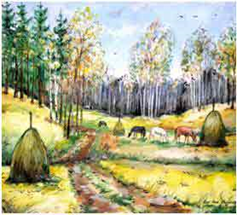 Например: распредели на два столбика словосочетания и предложения.Пожелтела трава, идут дожди, кудрявая травка, наступила осень, головки цветов, ранней осенью.9. Определение границ предложения. Выделение предложений из текста (сначала с опорой на сюжетную картинку или на серию картинок, а затем без опоры. Работа с деформированным текстом).Например (с опорой): «В конце лета ещё тепло на лугу пасутся лошади люди скосили траву её собрали в большие стога до осени будет сохнуть сено.»Без опоры на сюжетную картинку: «Стало тепло на лугу появилась зелёная травка на поляне распустились цветы Маруся ловит бабочек Дима и Толя играют в мяч.»10. Составление предложений, используя словосочетания.Например: высокие ели, широкие улицы, полная корзина, белый пароход и т. д.